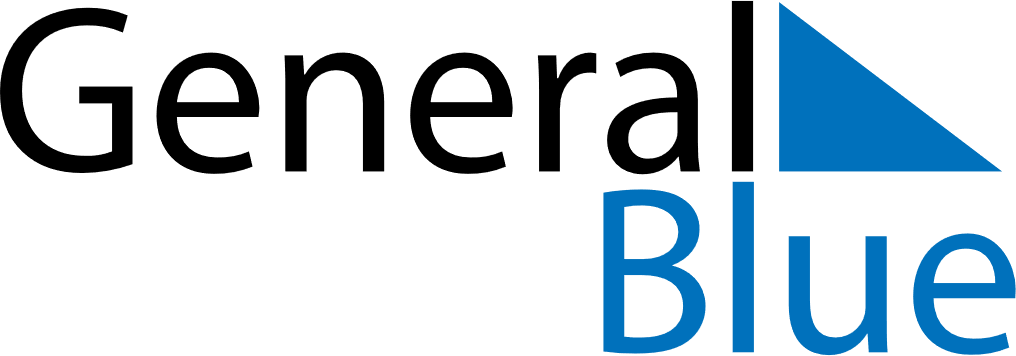 May 2021May 2021May 2021UkraineUkraineSUNMONTUEWEDTHUFRISAT1Labour Day2345678Labour Day
Orthodox EasterLabour Day (substitute day)
Orthodox EasterLabour Day (substitute day)9101112131415Victory DayVictory Day (substitute day)16171819202122232425262728293031